TGMa HOKEJBAL PROTI DROGÁMHokejbal proti drogám je každoroční celorepublikový turnaj pro žáky základních a středních škol. V Blatné letos probíhal 10. dubna. Reprezentanti z ,, Masaryčky‘‘ nám skutečně neudělali ostudu. V nervydrásajících soubojích a za hlasité podpory svých spolužáků získali v kategorii 4. a 5. ročník i v kategorii 6. a 7. ročník 2. místo. Ve vloženém utkání našich osmáků a deváťáků s vrstevníky ze ZŠ JAK jsme zvítězili těsným poměrem 1:0, a získali tak od pořadatele prestižní pohár.								Jaroslav Voříšek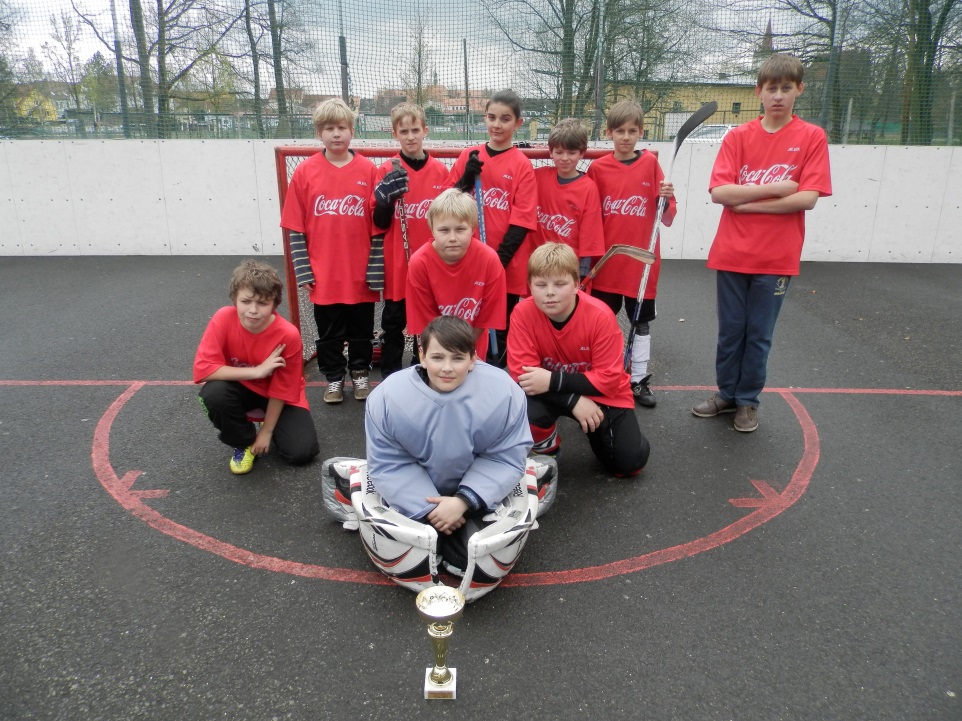 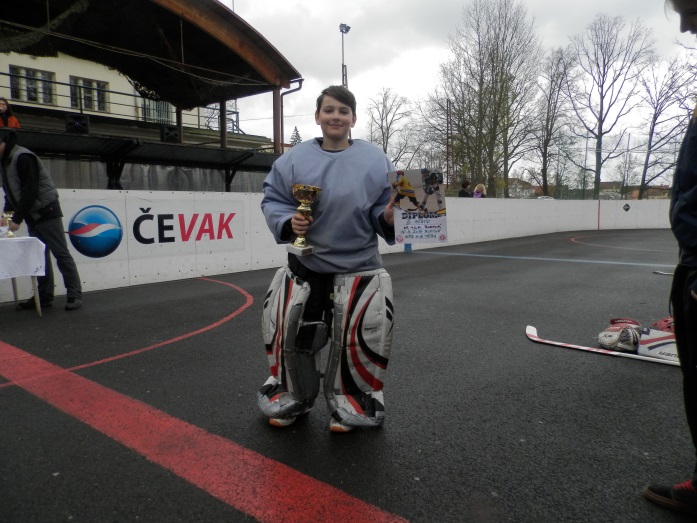 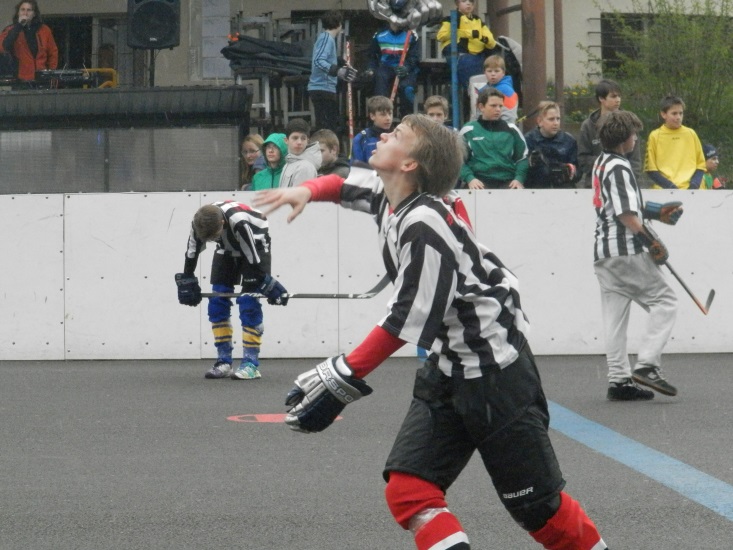 